ATZINUMS Nr. 22/9-3.6/99par atbilstību ugunsdrošības prasībāmAtzinums iesniegšanai derīgs sešus mēnešus.Atzinumu var apstrīdēt viena mēneša laikā no tā spēkā stāšanās dienas augstākstāvošai amatpersonai:Atzinumu saņēmu:20____. gada ___. ___________DOKUMENTS PARAKSTĪTS AR DROŠU ELEKTRONISKO PARAKSTU UN SATURLAIKA ZĪMOGU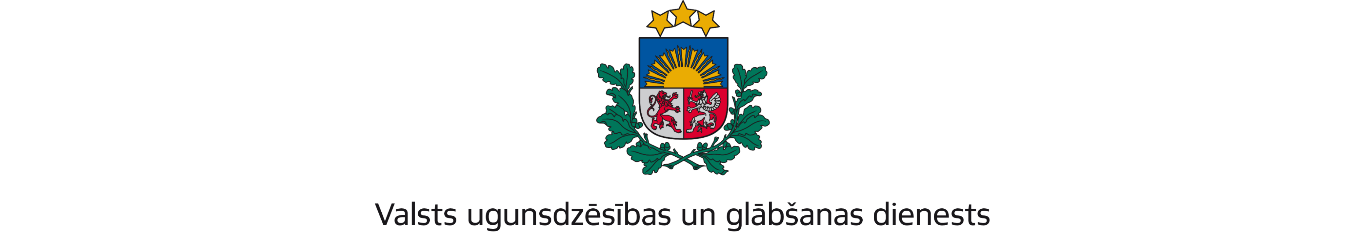 LATGALES REĢIONA BRIGĀDERīgas iela 1/3, Daugavpils, LV-5401; tālr.: 65455850; e-pasts: latgale@vugd.gov.lv; www.vugd.gov.lvPreiļosLatvijas Bērnu Fonds(izdošanas vieta)(juridiskās personas nosaukums vai fiziskās personas vārds, uzvārds)30.06.2022.Reģ.Nr.40008018725(datums)(juridiskās personas reģistrācijas numurs vai fiziskās personās kods)Brīvības gatve 310-75, Rīga, LV-1006(juridiskās vai fiziskās personas adrese)1.Apsekots: Viesu nama „Ēdene” telpas un teritorija.                (apsekoto būvju, ēku vai telpu nosaukums)2.Adrese: „Ēdene”, Geļinova, Rušonas pagasts, Preiļu novads.3.Īpašnieks (valdītājs): Lilita Seile(juridiskās personas nosaukums vai fiziskās personas vārds, uzvārds)viesu nams „Ēdene”, Geļinova, Rušonas pagasts, Preiļu novads.(juridiskās personas reģistrācijas numurs vai fiziskās personas kods; adrese)4.Iesniegtie dokumenti: Elektroniski saņemts iesniegums no nometnes vadītājas LidijasCeriņas.5.Apsekoto būvju, ēku vai telpu raksturojums: Viesu nams „Ēdene”, piecas vienstāva vasaras tipa koka mājiņas, U3 ugunsnoturības pakāpes, viesu māja, divstāvu ēka, U2.ugunsnoturības pakāpes.6.Pārbaudes laikā konstatētie ugunsdrošības prasību pārkāpumi: Normatīvo aktuugunsdrošības prasību pārkāpumi netika konstatēti.7.Slēdziens: Viesu nama „Ēdene” divstāvu viesu māja un piecas vienstāva vasaras tipakoka mājiņas atbilst ugunsdrošības prasībām un var tikt izmantotas diennaktsnometnes „Jautrie piedzīvojumi Ēdenē” organizēšanai laika periodā no 11.07.2022. līdz20.07.2022 un diennakts nometnes „Jautrie piedzīvojumi Ēdenē 2” organizēšanai laikaperiodā no 25.07.2022. līdz 03.08.2022.8.Atzinums izsniegts saskaņā ar: Ministru kabineta 2009. gada 1. septembra noteikumiNr.981 “Bērnu nometņu organizēšana un darbības kārtība” 8.punkta 8.5. apakšpunktaprasībām.(normatīvais akts un punkts saskaņā ar kuru izdots atzinums)9.Atzinumu paredzēts iesniegt: Kontrolējošām institūcijām.(iestādes vai institūcijas nosaukums, kur paredzēts iesniegt atzinumu)Valsts ugunsdzēsības un glābšanas dienesta Latgales reģiona brigādes komandierim, Rīgas ielā 1/3, Daugavpilī, LV-5401.(amatpersonas amats un adrese)Valsts ugunsdzēsības un glābšanas dienesta Latgales reģiona brigādes Ugunsdrošības uzraudzības un civilās aizsardzības nodaļas inspektorsAntis Jakovelis(amatpersonas amats)(paraksts)(v. uzvārds)(juridiskās personas pārstāvja amats, vārds, uzvārds vai fiziskās personas vārds, uzvārds; vai atzīme par nosūtīšanu)(paraksts)